An alle Eltern und ErziehungsberechtigtenSimmerath, Kleinhau, den 02.11.2020Liebe Eltern und Erziehungsberechtigten,ich habe mich aufgrund der aktuellen Lage entschieden den Standort Simmerath bis Ende dieser Woche zu schließen. Die Schulaufsicht ist informiert. Wir haben heute von zwei weiteren Coronafällen am Standort Simmerath erfahren, beide diesmal aus der Schülerschaft.Zudem wird mehr als die Hälfte des Kollegiums krankheits- und quarantänebedingt morgen nicht in der Schule für den Präsenzunterricht zur Verfügung stehen, sodass ein regulärer Unterrichtsbetrieb morgen nicht möglich ist.Wir werden so viel Unterricht wie möglich über das digitale Lernmanagementsystem Moodle anbieten.Ich möchte Sie bitten, zusätzlich jeden Kommunikationsweg, der Ihnen zur Verfügung steht, um andere Eltern darüber zu informieren, ebenfalls zu nutzen!Am Standort Hürtgenwald kann der Unterricht bisher aufrecht erhalten werden, da hier noch keine Coronafälle aufgetreten sind und eine Durchmischung der Schülergruppen durch eine Entfernung der Standorte von ca. 18 km nahezu nicht gegeben ist.Ende der Woche werde ich die Lage neu bewerten und über das weitere Vorgehen informieren.Liebe GrüßeDiana Hoch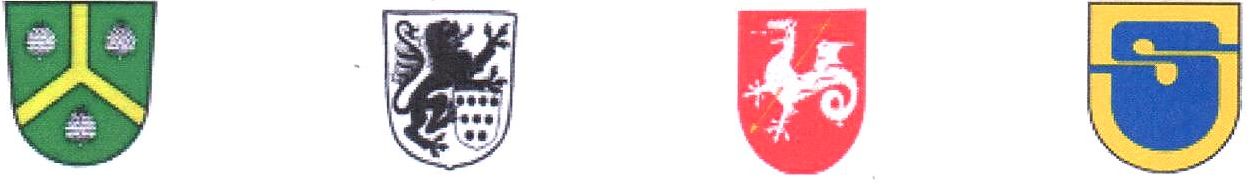 Sekundarschule Nordeifel